Progettista cablaggi elettrici - AutomotiveAKKA Technologies, società specializzata nell’Ingegneria e nella Consulenza Tecnologica, conta oggi più di 12.000 dipendenti in oltre 20 Paesi. I nostri team accompagnano i protagonisti dei vari settori dell’economia nei loro processi di innovazione, grazie all’esperienza nei diversi ambiti dell’Ingegneria. Nell’ottica di un potenziamento del team, ricerchiamo un:Progettista cablaggi elettrici Il candidato/a, inserito in un team di progetto operante in ambito Automotive si occuperà della progettazione dei cablaggi elettrici e, nello specifico, svolgerà le seguenti attività:Progettazione CAD per Lay-out cablaggi 3D/2D di vano motore / abitacolo / parti mobili in ambito automotiveProgettazione CAD d’installazione componenti elettrici (abitacolo / vano motore / sottopavimento / paraurti)Gestione anomalie di progettoGestione delle relazioni con il clienteProfilo: Il candidato/a ideale è in possesso di Laurea Magistrale in Ingegneria Elettrica, Informatica o Elettronica ed ha maturato almeno 6 mesi di esperienza nel ruolo.Sono richieste, oltre ad un’ottima conoscenza della lingua inglese, buona capacità di problem solving, di gestione del tempo e di lavorare in team, anche internazionali. Si richiede massima disponibilità a trasferte in Italia e all’estero.
Competenze:Si richiede, nello specifico:Conoscenza di base dei principali sistemi elettrici / elettronici presenti nelle vetture attualmente in commercioPreferibile conoscenza del Software Catia V5 e nello specifo del modulo Elettrico Wire Harness Design (3D / 2D)OffertaSi prevede assunzione con inquadramento e livello retributivo commisurati all'esperienza maturata

Sede di LavoroModenaSi invita ad inviare la propria candidatura al seguente indirizzo email: loriana.longo@akka.euriportando nell’oggetto della mail il nome dell’annuncio “Progettista cablaggi elettrici - Automotive” _Contatto Politecnico di BariDeadline: 23/12/2017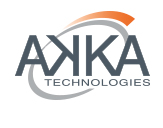 